Publicado en  el 01/07/2014 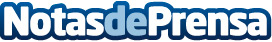 Globalvia compra a ACCIONA participacion en concesionarias que operan tranvias en BarcelonaGlobalvia pasa a controlar el 42% de los tranvías de Barcelona.Datos de contacto:Nota de prensa publicada en: https://www.notasdeprensa.es/globalvia-compra-a-acciona-participacion-en Categorias: Construcción y Materiales http://www.notasdeprensa.es